menu  ( Greek restarunt )appertizersFeta cheese in flaky pastry with honey and sesame                                                    5,00 $Spicy “bouyiourdi ”                               5,00$Pleurotous mushrooms on the grill      5,50 $Stuffed mushrooms with blue cheese  6,00 $Mediterranean bruschette with tomato,feta cheese,basil pesto and olives               5,50 $Potato souffle ( with cream and yellow chesse)                                                    5,00 $Stuffed garlic bread with  cheese         4,00 $Homemade fries                                     3,00 $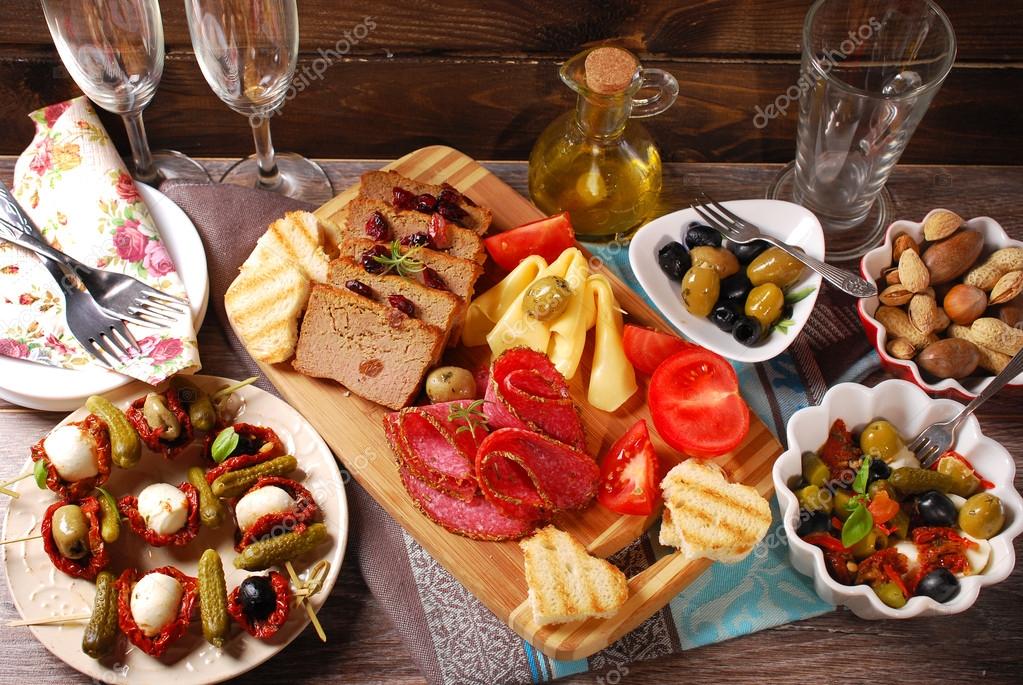 SALADSSalad Grecque                                 5,50  $Salade Kesara                                  6,00  $Chop sui salad                                 5,00 $Salad with tuna                                6,00 $Ceasar’s                                            4,00 $Caprese                                             4,00 $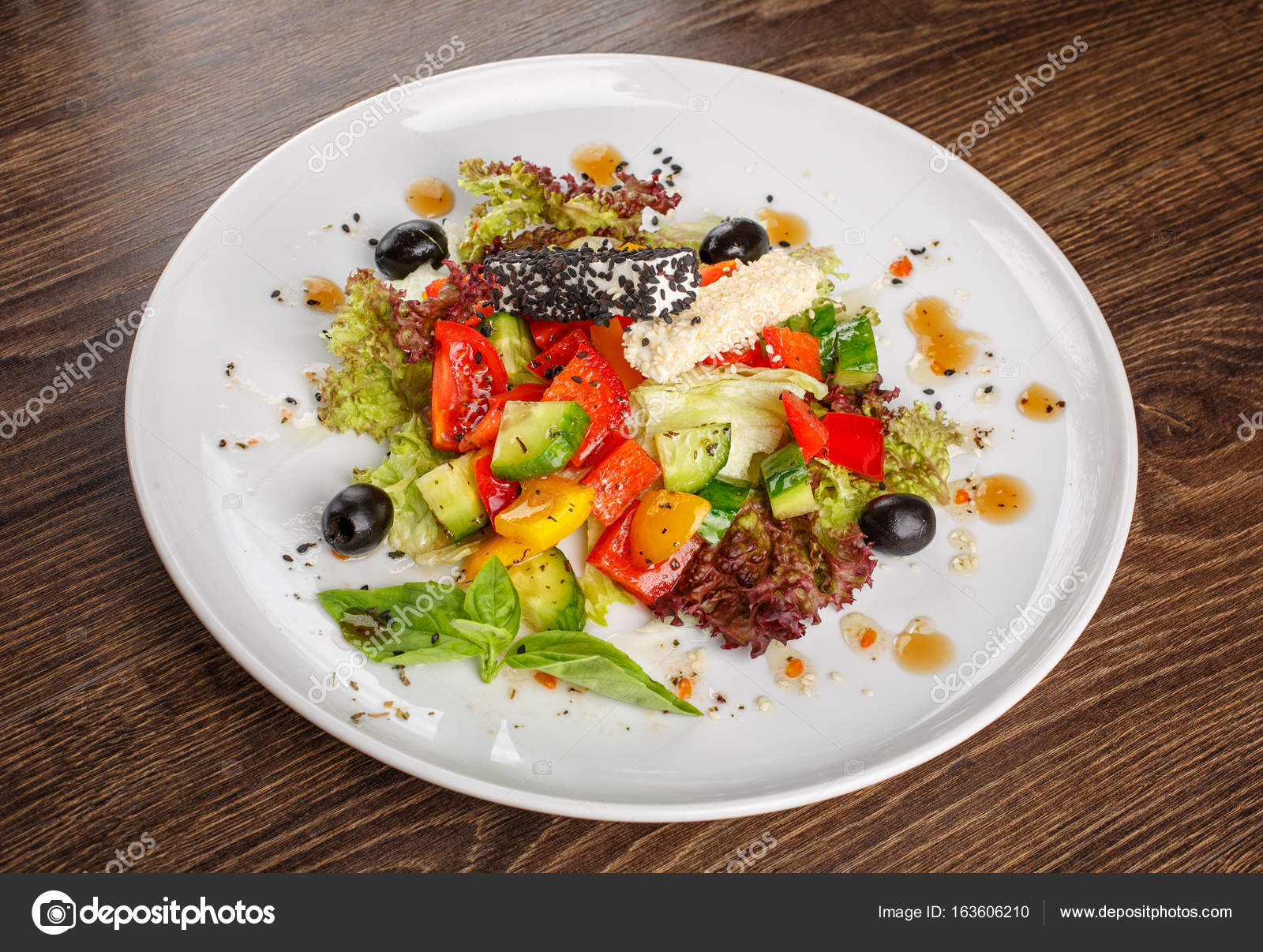 DinnersChicken souvlaki                                  3,50 $Pork souvlaki                                        3,00 $Chicken burger                                     5,00 $Beef burger                                           7,00 $Sauted pork fillet                                 10,00 $Sauted chicken fillet                           10,00 $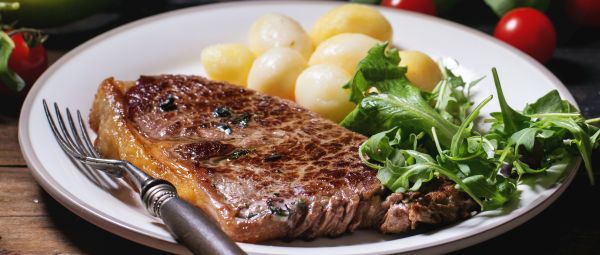 DRINKS Coca cola                           1,50 $Coca cola light                   1,50 $Orange juice                       1,50 $Lemonade                           1,50 $Wine (red,white,pink )        4,50 $Amstel beer                        3,00 $Kaiser beer                         3,50 $Fix beer                               3,00 $
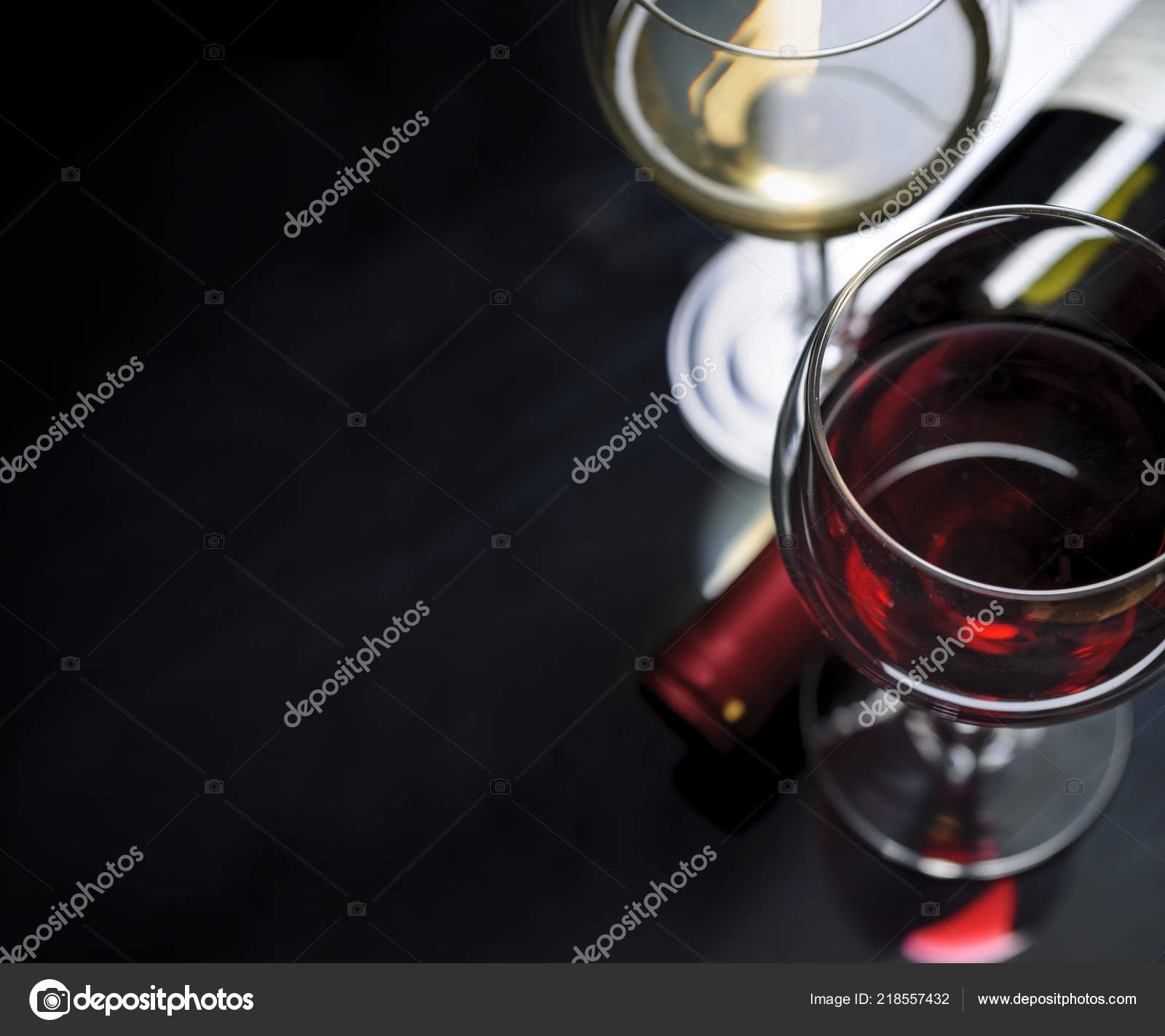 